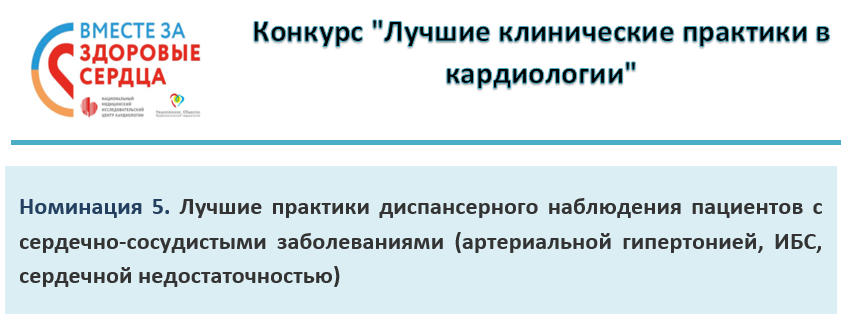 Диагноз пациентов, находящихся на диспансерном наблюденииКоличество пациентов, находящихся на диспансерном наблюденииДлительность диспансерного наблюдения (в 2018-2019 гг.), например, 3, 6, 9 или 12 месяцевОписание сути диспансерного наблюдения: частота визитов, проведенные обследования, лечебные мероприятия (немедикаментозные, медикаментозные, высокотехнологичные вмешательства, другое) в целом по группе пациентовРезультаты диспансерного наблюдения (число госпитализаций, сердечно-сосудистых осложнений, смертей)Укажите, какими клиническими рекомендациями, учебниками, монографиями, иными источниками Вы руководствовались при проведении диспансерного наблюдения пациентовПеречень прилагаемых медицинских документов Копии медицинской документации  необходимо приложить к заявкеИнформация о заявителе с контактными данными